                                                                                                 Приложение                                                                                                                                                           Утверждено                                                                                                      Приказом Комобр и МП № 104§3                                                                                                                            от  «19» июня 2019 г.ПОЛОЖЕНИЕ о проведении акции «10 000 шагов к здоровью», посвящённой празднованию Международного Олимпийского дня1.ЦЕЛИ И ЗАДАЧИЦель: Приобщить как можно больше количество людей к здоровому образу жизни.Задачи:- Провести массовую агитацию среди населения о пользе ходьбы, показать преимущества двигательной активности;- Разработать маршрут в 10 000 шагов, по которому будут двигаться участники;- Привлечь как можно больше людей к участию в акции, распространить информацию о её проведении в СМИ.Самое главное - показать людям, что к хорошему самочувствию, здоровью и долголетию вас могут привести ваши собственные хорошие привычки и ноги! Ежедневные прогулки укрепляют практически все мышцы ног и брюшной пресс, ускоряют метаболизм, помогают бороться с лишними жировыми отложениями. Многим людям именно ежедневные пешие прогулки помогли справиться с избыточной массой тела. Как известно, именно лишние килограммы являются одним из факторов развития артериальной гипертонии. Поэтому не стоит пренебрегать ежедневной ходьбой.10 000 шагов в день – замечательная тренировка для сердечно-сосудистой системы. Сердце во время движения сокращается более часто и активно. Сосуды начинают наполняться кровью, что существенно повышает их тонус. Улучшение функционирования сердечно-сосудистой системы обеспечивает эффективную профилактику сердечной недостаточности, инфаркта и гипертонии.2. ВРЕМЯ И МЕСТО ПРОВЕДЕНИЯАкция проводится в Международный Олимпийский день 23 июня 2019 года в 10.00. Сбор в г. Борзя на площади им. Ленина.3. УЧАСТНИКИУчастники – все желающие приобщиться к здоровому образу жизни. При себе обязательно иметь головной убор и питьевую воду. Наличие у коллективов флагов с символикой организаций, плакатов, корпоративной формы одежды приветствуется.4. СОДЕРЖАНИЕ И ФОРМА ПРОВЕДЕНИЯАкция «10 000 шагов к здоровью» основана на рекомендациях ВОЗ проходить в день от 6 до 10 тысяч шагов для поддержания минимума нормальной физической активности человека.Согласно классификации физической активности здоровых людей, менее 5000 шагов, совершенных человеком в день, характеризуют его образ жизни как «сидячий». От 5000 до 7499 шагов в день – показатель не включает спорт и физические нагрузки и считается «малоэффективным». 7500-9999 шагов в день – включает некоторые физические нагрузки или ходьбу (и/или работу, требующую больше ходьбы) и считается «отчасти активным». 10000 и более шагов в день характеризуют образ жизни человека как «активный».Участники пройдут по маршруту в 10 000 шагов (Приложение 1)Сценарий проведения акции:1. Сбор участников, построение на площади, приветствие участников.2. Измерение ЧСС и АД.3. Флэш-моб зарядка для участников.4. Выдвижение по маршруту.5. Остановка на берегу р. Борзя, игра с туристическими навыками.6. Дальнейшее движение по маршруту.7. Окончание маршрута, контрольное измерение ЧСС и АД.5. ПОДВЕДЕНИЕ ИТОГОВИнформация о проведении Акции и её результатах будет распространена в средствах массовой информации.6. КОНТАКТНЫЕ ДАННЫЕПо вопросам обращаться по телефону: 8-924-806-30-10, Комитет образования и молодежной политики АМР «Борзинский район», Кузнецов А.С., а также на эл. адрес: mpkomobr_brz@mail.ru.                                             Приложение 1Маршрут акции «10 000 шагов к здоровью»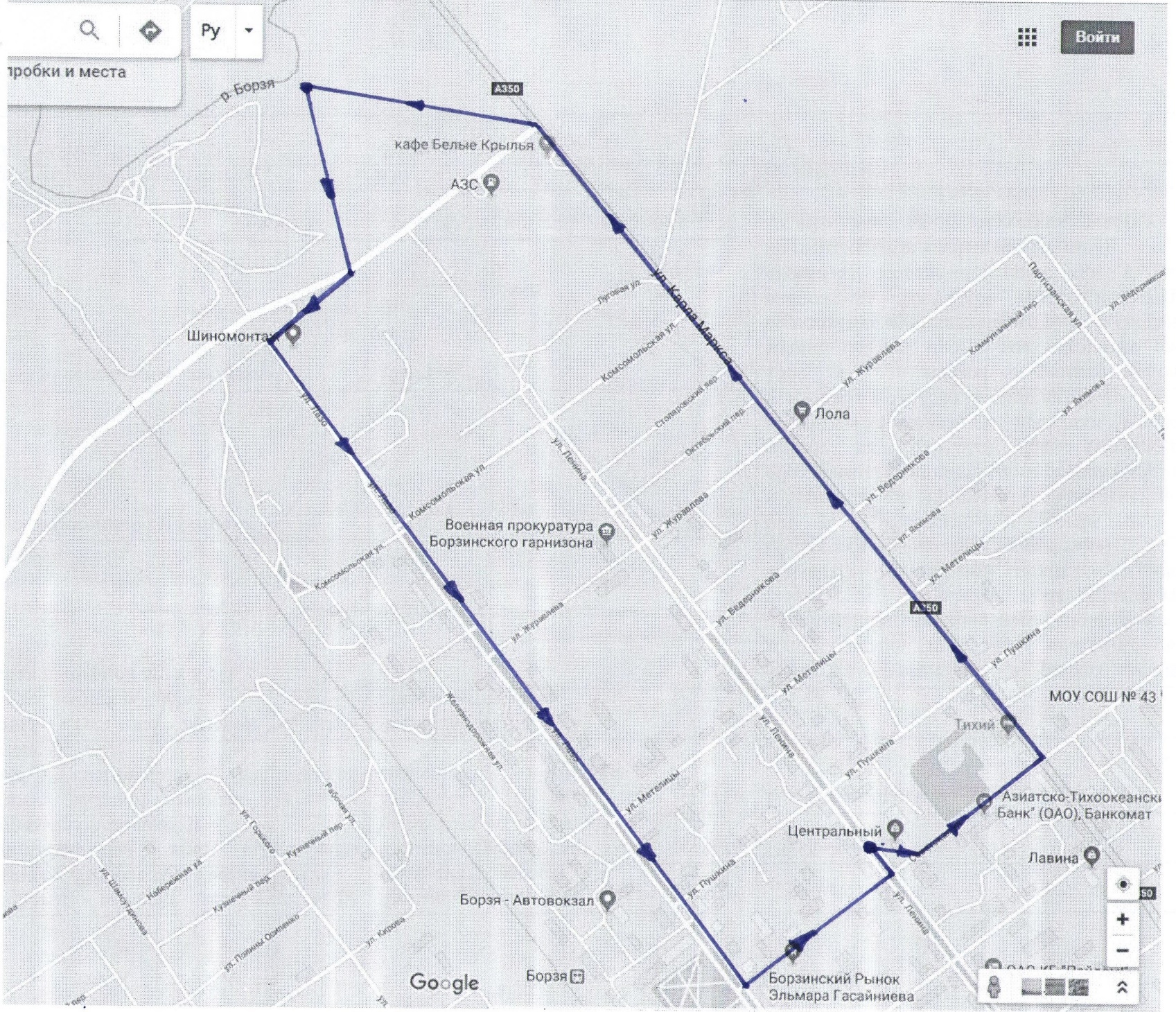 